
[FLC CGIL] "Chiamata diretta": il grande inganno
[FLC CGIL] "Chiamata diretta": il grande inganno
[FLC CGIL] "Chiamata diretta": il grande inganno
[FLC CGIL] "Chiamata diretta": il grande inganno
[FLC CGIL] "Chiamata diretta": il grande inganno
[FLC CGIL] "Chiamata diretta": il grande inganno
[FLC CGIL] "Chiamata diretta": il grande inganno
[FLC CGIL] "Chiamata diretta": il grande inganno
[FLC CGIL] "Chiamata diretta": il grande inganno
[FLC CGIL] "Chiamata diretta": il grande inganno
[FLC CGIL] "Chiamata diretta": il grande inganno
[FLC CGIL] "Chiamata diretta": il grande inganno
[FLC CGIL] "Chiamata diretta": il grande inganno
[FLC CGIL] "Chiamata diretta": il grande inganno
[FLC CGIL] "Chiamata diretta": il grande inganno
[FLC CGIL] "Chiamata diretta": il grande inganno
[FLC CGIL] "Chiamata diretta": il grande inganno
[FLC CGIL] "Chiamata diretta": il grande inganno
[FLC CGIL] "Chiamata diretta": il grande inganno
[FLC CGIL] "Chiamata diretta": il grande inganno
[FLC CGIL] "Chiamata diretta": il grande inganno
[FLC CGIL] "Chiamata diretta": il grande inganno
[FLC CGIL] "Chiamata diretta": il grande inganno
[FLC CGIL] "Chiamata diretta": il grande inganno
[FLC CGIL] "Chiamata diretta": il grande inganno
[FLC CGIL] "Chiamata diretta": il grande inganno
[FLC CGIL] "Chiamata diretta": il grande inganno
[FLC CGIL] "Chiamata diretta": il grande inganno
[FLC CGIL] "Chiamata diretta": il grande inganno
[FLC CGIL] "Chiamata diretta": il grande inganno
[FLC CGIL] "Chiamata diretta": il grande inganno
[FLC CGIL] "Chiamata diretta": il grande inganno
[FLC CGIL] "Chiamata diretta": il grande inganno
[FLC CGIL] "Chiamata diretta": il grande inganno
[FLC CGIL] "Chiamata diretta": il grande inganno17/07/2016 05:25:1317/07/2016 05:25:1317/07/2016 05:25:1317/07/2016 05:25:1317/07/2016 05:25:1317/07/2016 05:25:1317/07/2016 05:25:1317/07/2016 05:25:13“Chiamata diretta”: il grande ingannoNella tarda serata di giovedì 14 luglio il confronto serrato tra il Ministro dell’Istruzione e i sindacati sull’assegnazione dei docenti dagli ambiti alle scuole, prevista dalla legge 107/15, si è interrotto.Dopo che il 6 luglio si era raggiunta un’intesa politica che definiva procedure trasparenti e oggettive per garantire l’incontro tra richieste qualitative delle scuole e requisiti dei docenti, salvaguardando esperienze e punteggi, il Miur ha presentato una pletora di requisiti nazionali dai quali le singole scuole avrebbero dovuto indicarne quattro. “Molti di quei requisiti – ha sottolineato il segretario generale della FLC CGIL, Domenico Pantaleo – non avevano alcun riferimento alla concreta attività didattica, culturale e pedagogica dei docenti”. La FLC CGIL insieme a CISL Scuola, UIL Scuola e SNALS Confsal hanno proposto un numero limitato di requisiti nazionaliinequivocabilmente verificabili e certificabili che eliminassero ogni potere discrezionale del dirigente scolastico e eventuali contenziosi. La nostra scheda di lettura.Come si legge nel comunicato unitario delle ore immediatamente successive all’incontro, “il negoziato è saltato a causa dell’inflazione di requisiti che il Miur avrebbe preteso di inserire nell’accordo. Un atteggiamento arrogante che contraddice l’intesa politica raggiunta nei giorni scorsi e le premesse su cui è stata costruita facendo venir meno le garanzie di imparzialità delle procedure concordate”.Il Miur ha già fatto sapere che all’inizio della prossima settimana saranno online le Linee guida che i dirigenti scolastici dovranno seguire per le assegnazioni dei docenti alle scuole.Pronta la replica della FLC CGIL che “si impegna a tutelare in ogni forma possibile i diritti dei docenti e la loro dignità: vogliamo salvaguardare la libertà di insegnamento e il diritto all’apprendimento, valori costituzionali irrinunciabili”. Il nostro commentoCordialmente
FLC CGIL nazionaleIn evidenzaVertenza precari: la Corte Costituzionale boccia le norme in materia di supplenza nelle scuoleSottoscritto in via definitiva l’Accordo-quadro che revisiona i comparti contrattualiRappresentatività, i dati ARAN confermano il peso maggioritario delle organizzazioni confederali“Bonus” o “malus”?Speciale mobilità 2016/2017Notizie scuolaUna tantum posizioni economiche ancora non liquidate. Il MIUR si rivolge al MEFDSGA in ruolo dal 2000: il MIUR chiede “rassicurazioni” sull’applicazione della delibera della Corte dei ContiScuola non statale: firmato il CCNL AGIDAE 2016-2018Tutte le notizie canale scuolaAltre notizie di interesseTerrorismo: Susanna Camusso scrive agli iscritti e alle iscritte della CGILFondi europei 2014-2020: approvati 21 piani regionali di formazione civico-linguistica. Centrale il ruolo dei CPIAScegli di esserci: iscriviti alla FLC CGILServizi assicurativi per iscritti e RSU FLC CGILFeed Rss sito www.flcgil.itVuoi ricevere gratuitamente il Giornale della effelleci? Clicca quiPer l’informazione quotidiana, ecco le aree del sito nazionale dedicate alle notizie di: scuola statale, scuola non statale, università e AFAM,ricerca, formazione professionale. Siamo anche presenti su Facebook, Google+, Twitter e YouTube.“Chiamata diretta”: il grande ingannoNella tarda serata di giovedì 14 luglio il confronto serrato tra il Ministro dell’Istruzione e i sindacati sull’assegnazione dei docenti dagli ambiti alle scuole, prevista dalla legge 107/15, si è interrotto.Dopo che il 6 luglio si era raggiunta un’intesa politica che definiva procedure trasparenti e oggettive per garantire l’incontro tra richieste qualitative delle scuole e requisiti dei docenti, salvaguardando esperienze e punteggi, il Miur ha presentato una pletora di requisiti nazionali dai quali le singole scuole avrebbero dovuto indicarne quattro. “Molti di quei requisiti – ha sottolineato il segretario generale della FLC CGIL, Domenico Pantaleo – non avevano alcun riferimento alla concreta attività didattica, culturale e pedagogica dei docenti”. La FLC CGIL insieme a CISL Scuola, UIL Scuola e SNALS Confsal hanno proposto un numero limitato di requisiti nazionaliinequivocabilmente verificabili e certificabili che eliminassero ogni potere discrezionale del dirigente scolastico e eventuali contenziosi. La nostra scheda di lettura.Come si legge nel comunicato unitario delle ore immediatamente successive all’incontro, “il negoziato è saltato a causa dell’inflazione di requisiti che il Miur avrebbe preteso di inserire nell’accordo. Un atteggiamento arrogante che contraddice l’intesa politica raggiunta nei giorni scorsi e le premesse su cui è stata costruita facendo venir meno le garanzie di imparzialità delle procedure concordate”.Il Miur ha già fatto sapere che all’inizio della prossima settimana saranno online le Linee guida che i dirigenti scolastici dovranno seguire per le assegnazioni dei docenti alle scuole.Pronta la replica della FLC CGIL che “si impegna a tutelare in ogni forma possibile i diritti dei docenti e la loro dignità: vogliamo salvaguardare la libertà di insegnamento e il diritto all’apprendimento, valori costituzionali irrinunciabili”. Il nostro commentoCordialmente
FLC CGIL nazionaleIn evidenzaVertenza precari: la Corte Costituzionale boccia le norme in materia di supplenza nelle scuoleSottoscritto in via definitiva l’Accordo-quadro che revisiona i comparti contrattualiRappresentatività, i dati ARAN confermano il peso maggioritario delle organizzazioni confederali“Bonus” o “malus”?Speciale mobilità 2016/2017Notizie scuolaUna tantum posizioni economiche ancora non liquidate. Il MIUR si rivolge al MEFDSGA in ruolo dal 2000: il MIUR chiede “rassicurazioni” sull’applicazione della delibera della Corte dei ContiScuola non statale: firmato il CCNL AGIDAE 2016-2018Tutte le notizie canale scuolaAltre notizie di interesseTerrorismo: Susanna Camusso scrive agli iscritti e alle iscritte della CGILFondi europei 2014-2020: approvati 21 piani regionali di formazione civico-linguistica. Centrale il ruolo dei CPIAScegli di esserci: iscriviti alla FLC CGILServizi assicurativi per iscritti e RSU FLC CGILFeed Rss sito www.flcgil.itVuoi ricevere gratuitamente il Giornale della effelleci? Clicca quiPer l’informazione quotidiana, ecco le aree del sito nazionale dedicate alle notizie di: scuola statale, scuola non statale, università e AFAM,ricerca, formazione professionale. Siamo anche presenti su Facebook, Google+, Twitter e YouTube.“Chiamata diretta”: il grande ingannoNella tarda serata di giovedì 14 luglio il confronto serrato tra il Ministro dell’Istruzione e i sindacati sull’assegnazione dei docenti dagli ambiti alle scuole, prevista dalla legge 107/15, si è interrotto.Dopo che il 6 luglio si era raggiunta un’intesa politica che definiva procedure trasparenti e oggettive per garantire l’incontro tra richieste qualitative delle scuole e requisiti dei docenti, salvaguardando esperienze e punteggi, il Miur ha presentato una pletora di requisiti nazionali dai quali le singole scuole avrebbero dovuto indicarne quattro. “Molti di quei requisiti – ha sottolineato il segretario generale della FLC CGIL, Domenico Pantaleo – non avevano alcun riferimento alla concreta attività didattica, culturale e pedagogica dei docenti”. La FLC CGIL insieme a CISL Scuola, UIL Scuola e SNALS Confsal hanno proposto un numero limitato di requisiti nazionaliinequivocabilmente verificabili e certificabili che eliminassero ogni potere discrezionale del dirigente scolastico e eventuali contenziosi. La nostra scheda di lettura.Come si legge nel comunicato unitario delle ore immediatamente successive all’incontro, “il negoziato è saltato a causa dell’inflazione di requisiti che il Miur avrebbe preteso di inserire nell’accordo. Un atteggiamento arrogante che contraddice l’intesa politica raggiunta nei giorni scorsi e le premesse su cui è stata costruita facendo venir meno le garanzie di imparzialità delle procedure concordate”.Il Miur ha già fatto sapere che all’inizio della prossima settimana saranno online le Linee guida che i dirigenti scolastici dovranno seguire per le assegnazioni dei docenti alle scuole.Pronta la replica della FLC CGIL che “si impegna a tutelare in ogni forma possibile i diritti dei docenti e la loro dignità: vogliamo salvaguardare la libertà di insegnamento e il diritto all’apprendimento, valori costituzionali irrinunciabili”. Il nostro commentoCordialmente
FLC CGIL nazionaleIn evidenzaVertenza precari: la Corte Costituzionale boccia le norme in materia di supplenza nelle scuoleSottoscritto in via definitiva l’Accordo-quadro che revisiona i comparti contrattualiRappresentatività, i dati ARAN confermano il peso maggioritario delle organizzazioni confederali“Bonus” o “malus”?Speciale mobilità 2016/2017Notizie scuolaUna tantum posizioni economiche ancora non liquidate. Il MIUR si rivolge al MEFDSGA in ruolo dal 2000: il MIUR chiede “rassicurazioni” sull’applicazione della delibera della Corte dei ContiScuola non statale: firmato il CCNL AGIDAE 2016-2018Tutte le notizie canale scuolaAltre notizie di interesseTerrorismo: Susanna Camusso scrive agli iscritti e alle iscritte della CGILFondi europei 2014-2020: approvati 21 piani regionali di formazione civico-linguistica. Centrale il ruolo dei CPIAScegli di esserci: iscriviti alla FLC CGILServizi assicurativi per iscritti e RSU FLC CGILFeed Rss sito www.flcgil.itVuoi ricevere gratuitamente il Giornale della effelleci? Clicca quiPer l’informazione quotidiana, ecco le aree del sito nazionale dedicate alle notizie di: scuola statale, scuola non statale, università e AFAM,ricerca, formazione professionale. Siamo anche presenti su Facebook, Google+, Twitter e YouTube.“Chiamata diretta”: il grande ingannoNella tarda serata di giovedì 14 luglio il confronto serrato tra il Ministro dell’Istruzione e i sindacati sull’assegnazione dei docenti dagli ambiti alle scuole, prevista dalla legge 107/15, si è interrotto.Dopo che il 6 luglio si era raggiunta un’intesa politica che definiva procedure trasparenti e oggettive per garantire l’incontro tra richieste qualitative delle scuole e requisiti dei docenti, salvaguardando esperienze e punteggi, il Miur ha presentato una pletora di requisiti nazionali dai quali le singole scuole avrebbero dovuto indicarne quattro. “Molti di quei requisiti – ha sottolineato il segretario generale della FLC CGIL, Domenico Pantaleo – non avevano alcun riferimento alla concreta attività didattica, culturale e pedagogica dei docenti”. La FLC CGIL insieme a CISL Scuola, UIL Scuola e SNALS Confsal hanno proposto un numero limitato di requisiti nazionaliinequivocabilmente verificabili e certificabili che eliminassero ogni potere discrezionale del dirigente scolastico e eventuali contenziosi. La nostra scheda di lettura.Come si legge nel comunicato unitario delle ore immediatamente successive all’incontro, “il negoziato è saltato a causa dell’inflazione di requisiti che il Miur avrebbe preteso di inserire nell’accordo. Un atteggiamento arrogante che contraddice l’intesa politica raggiunta nei giorni scorsi e le premesse su cui è stata costruita facendo venir meno le garanzie di imparzialità delle procedure concordate”.Il Miur ha già fatto sapere che all’inizio della prossima settimana saranno online le Linee guida che i dirigenti scolastici dovranno seguire per le assegnazioni dei docenti alle scuole.Pronta la replica della FLC CGIL che “si impegna a tutelare in ogni forma possibile i diritti dei docenti e la loro dignità: vogliamo salvaguardare la libertà di insegnamento e il diritto all’apprendimento, valori costituzionali irrinunciabili”. Il nostro commentoCordialmente
FLC CGIL nazionaleIn evidenzaVertenza precari: la Corte Costituzionale boccia le norme in materia di supplenza nelle scuoleSottoscritto in via definitiva l’Accordo-quadro che revisiona i comparti contrattualiRappresentatività, i dati ARAN confermano il peso maggioritario delle organizzazioni confederali“Bonus” o “malus”?Speciale mobilità 2016/2017Notizie scuolaUna tantum posizioni economiche ancora non liquidate. Il MIUR si rivolge al MEFDSGA in ruolo dal 2000: il MIUR chiede “rassicurazioni” sull’applicazione della delibera della Corte dei ContiScuola non statale: firmato il CCNL AGIDAE 2016-2018Tutte le notizie canale scuolaAltre notizie di interesseTerrorismo: Susanna Camusso scrive agli iscritti e alle iscritte della CGILFondi europei 2014-2020: approvati 21 piani regionali di formazione civico-linguistica. Centrale il ruolo dei CPIAScegli di esserci: iscriviti alla FLC CGILServizi assicurativi per iscritti e RSU FLC CGILFeed Rss sito www.flcgil.itVuoi ricevere gratuitamente il Giornale della effelleci? Clicca quiPer l’informazione quotidiana, ecco le aree del sito nazionale dedicate alle notizie di: scuola statale, scuola non statale, università e AFAM,ricerca, formazione professionale. Siamo anche presenti su Facebook, Google+, Twitter e YouTube.“Chiamata diretta”: il grande ingannoNella tarda serata di giovedì 14 luglio il confronto serrato tra il Ministro dell’Istruzione e i sindacati sull’assegnazione dei docenti dagli ambiti alle scuole, prevista dalla legge 107/15, si è interrotto.Dopo che il 6 luglio si era raggiunta un’intesa politica che definiva procedure trasparenti e oggettive per garantire l’incontro tra richieste qualitative delle scuole e requisiti dei docenti, salvaguardando esperienze e punteggi, il Miur ha presentato una pletora di requisiti nazionali dai quali le singole scuole avrebbero dovuto indicarne quattro. “Molti di quei requisiti – ha sottolineato il segretario generale della FLC CGIL, Domenico Pantaleo – non avevano alcun riferimento alla concreta attività didattica, culturale e pedagogica dei docenti”. La FLC CGIL insieme a CISL Scuola, UIL Scuola e SNALS Confsal hanno proposto un numero limitato di requisiti nazionaliinequivocabilmente verificabili e certificabili che eliminassero ogni potere discrezionale del dirigente scolastico e eventuali contenziosi. La nostra scheda di lettura.Come si legge nel comunicato unitario delle ore immediatamente successive all’incontro, “il negoziato è saltato a causa dell’inflazione di requisiti che il Miur avrebbe preteso di inserire nell’accordo. Un atteggiamento arrogante che contraddice l’intesa politica raggiunta nei giorni scorsi e le premesse su cui è stata costruita facendo venir meno le garanzie di imparzialità delle procedure concordate”.Il Miur ha già fatto sapere che all’inizio della prossima settimana saranno online le Linee guida che i dirigenti scolastici dovranno seguire per le assegnazioni dei docenti alle scuole.Pronta la replica della FLC CGIL che “si impegna a tutelare in ogni forma possibile i diritti dei docenti e la loro dignità: vogliamo salvaguardare la libertà di insegnamento e il diritto all’apprendimento, valori costituzionali irrinunciabili”. Il nostro commentoCordialmente
FLC CGIL nazionaleIn evidenzaVertenza precari: la Corte Costituzionale boccia le norme in materia di supplenza nelle scuoleSottoscritto in via definitiva l’Accordo-quadro che revisiona i comparti contrattualiRappresentatività, i dati ARAN confermano il peso maggioritario delle organizzazioni confederali“Bonus” o “malus”?Speciale mobilità 2016/2017Notizie scuolaUna tantum posizioni economiche ancora non liquidate. Il MIUR si rivolge al MEFDSGA in ruolo dal 2000: il MIUR chiede “rassicurazioni” sull’applicazione della delibera della Corte dei ContiScuola non statale: firmato il CCNL AGIDAE 2016-2018Tutte le notizie canale scuolaAltre notizie di interesseTerrorismo: Susanna Camusso scrive agli iscritti e alle iscritte della CGILFondi europei 2014-2020: approvati 21 piani regionali di formazione civico-linguistica. Centrale il ruolo dei CPIAScegli di esserci: iscriviti alla FLC CGILServizi assicurativi per iscritti e RSU FLC CGILFeed Rss sito www.flcgil.itVuoi ricevere gratuitamente il Giornale della effelleci? Clicca quiPer l’informazione quotidiana, ecco le aree del sito nazionale dedicate alle notizie di: scuola statale, scuola non statale, università e AFAM,ricerca, formazione professionale. Siamo anche presenti su Facebook, Google+, Twitter e YouTube.“Chiamata diretta”: il grande ingannoNella tarda serata di giovedì 14 luglio il confronto serrato tra il Ministro dell’Istruzione e i sindacati sull’assegnazione dei docenti dagli ambiti alle scuole, prevista dalla legge 107/15, si è interrotto.Dopo che il 6 luglio si era raggiunta un’intesa politica che definiva procedure trasparenti e oggettive per garantire l’incontro tra richieste qualitative delle scuole e requisiti dei docenti, salvaguardando esperienze e punteggi, il Miur ha presentato una pletora di requisiti nazionali dai quali le singole scuole avrebbero dovuto indicarne quattro. “Molti di quei requisiti – ha sottolineato il segretario generale della FLC CGIL, Domenico Pantaleo – non avevano alcun riferimento alla concreta attività didattica, culturale e pedagogica dei docenti”. La FLC CGIL insieme a CISL Scuola, UIL Scuola e SNALS Confsal hanno proposto un numero limitato di requisiti nazionaliinequivocabilmente verificabili e certificabili che eliminassero ogni potere discrezionale del dirigente scolastico e eventuali contenziosi. La nostra scheda di lettura.Come si legge nel comunicato unitario delle ore immediatamente successive all’incontro, “il negoziato è saltato a causa dell’inflazione di requisiti che il Miur avrebbe preteso di inserire nell’accordo. Un atteggiamento arrogante che contraddice l’intesa politica raggiunta nei giorni scorsi e le premesse su cui è stata costruita facendo venir meno le garanzie di imparzialità delle procedure concordate”.Il Miur ha già fatto sapere che all’inizio della prossima settimana saranno online le Linee guida che i dirigenti scolastici dovranno seguire per le assegnazioni dei docenti alle scuole.Pronta la replica della FLC CGIL che “si impegna a tutelare in ogni forma possibile i diritti dei docenti e la loro dignità: vogliamo salvaguardare la libertà di insegnamento e il diritto all’apprendimento, valori costituzionali irrinunciabili”. Il nostro commentoCordialmente
FLC CGIL nazionaleIn evidenzaVertenza precari: la Corte Costituzionale boccia le norme in materia di supplenza nelle scuoleSottoscritto in via definitiva l’Accordo-quadro che revisiona i comparti contrattualiRappresentatività, i dati ARAN confermano il peso maggioritario delle organizzazioni confederali“Bonus” o “malus”?Speciale mobilità 2016/2017Notizie scuolaUna tantum posizioni economiche ancora non liquidate. Il MIUR si rivolge al MEFDSGA in ruolo dal 2000: il MIUR chiede “rassicurazioni” sull’applicazione della delibera della Corte dei ContiScuola non statale: firmato il CCNL AGIDAE 2016-2018Tutte le notizie canale scuolaAltre notizie di interesseTerrorismo: Susanna Camusso scrive agli iscritti e alle iscritte della CGILFondi europei 2014-2020: approvati 21 piani regionali di formazione civico-linguistica. Centrale il ruolo dei CPIAScegli di esserci: iscriviti alla FLC CGILServizi assicurativi per iscritti e RSU FLC CGILFeed Rss sito www.flcgil.itVuoi ricevere gratuitamente il Giornale della effelleci? Clicca quiPer l’informazione quotidiana, ecco le aree del sito nazionale dedicate alle notizie di: scuola statale, scuola non statale, università e AFAM,ricerca, formazione professionale. Siamo anche presenti su Facebook, Google+, Twitter e YouTube.“Chiamata diretta”: il grande ingannoNella tarda serata di giovedì 14 luglio il confronto serrato tra il Ministro dell’Istruzione e i sindacati sull’assegnazione dei docenti dagli ambiti alle scuole, prevista dalla legge 107/15, si è interrotto.Dopo che il 6 luglio si era raggiunta un’intesa politica che definiva procedure trasparenti e oggettive per garantire l’incontro tra richieste qualitative delle scuole e requisiti dei docenti, salvaguardando esperienze e punteggi, il Miur ha presentato una pletora di requisiti nazionali dai quali le singole scuole avrebbero dovuto indicarne quattro. “Molti di quei requisiti – ha sottolineato il segretario generale della FLC CGIL, Domenico Pantaleo – non avevano alcun riferimento alla concreta attività didattica, culturale e pedagogica dei docenti”. La FLC CGIL insieme a CISL Scuola, UIL Scuola e SNALS Confsal hanno proposto un numero limitato di requisiti nazionaliinequivocabilmente verificabili e certificabili che eliminassero ogni potere discrezionale del dirigente scolastico e eventuali contenziosi. La nostra scheda di lettura.Come si legge nel comunicato unitario delle ore immediatamente successive all’incontro, “il negoziato è saltato a causa dell’inflazione di requisiti che il Miur avrebbe preteso di inserire nell’accordo. Un atteggiamento arrogante che contraddice l’intesa politica raggiunta nei giorni scorsi e le premesse su cui è stata costruita facendo venir meno le garanzie di imparzialità delle procedure concordate”.Il Miur ha già fatto sapere che all’inizio della prossima settimana saranno online le Linee guida che i dirigenti scolastici dovranno seguire per le assegnazioni dei docenti alle scuole.Pronta la replica della FLC CGIL che “si impegna a tutelare in ogni forma possibile i diritti dei docenti e la loro dignità: vogliamo salvaguardare la libertà di insegnamento e il diritto all’apprendimento, valori costituzionali irrinunciabili”. Il nostro commentoCordialmente
FLC CGIL nazionaleIn evidenzaVertenza precari: la Corte Costituzionale boccia le norme in materia di supplenza nelle scuoleSottoscritto in via definitiva l’Accordo-quadro che revisiona i comparti contrattualiRappresentatività, i dati ARAN confermano il peso maggioritario delle organizzazioni confederali“Bonus” o “malus”?Speciale mobilità 2016/2017Notizie scuolaUna tantum posizioni economiche ancora non liquidate. Il MIUR si rivolge al MEFDSGA in ruolo dal 2000: il MIUR chiede “rassicurazioni” sull’applicazione della delibera della Corte dei ContiScuola non statale: firmato il CCNL AGIDAE 2016-2018Tutte le notizie canale scuolaAltre notizie di interesseTerrorismo: Susanna Camusso scrive agli iscritti e alle iscritte della CGILFondi europei 2014-2020: approvati 21 piani regionali di formazione civico-linguistica. Centrale il ruolo dei CPIAScegli di esserci: iscriviti alla FLC CGILServizi assicurativi per iscritti e RSU FLC CGILFeed Rss sito www.flcgil.itVuoi ricevere gratuitamente il Giornale della effelleci? Clicca quiPer l’informazione quotidiana, ecco le aree del sito nazionale dedicate alle notizie di: scuola statale, scuola non statale, università e AFAM,ricerca, formazione professionale. Siamo anche presenti su Facebook, Google+, Twitter e YouTube.“Chiamata diretta”: il grande ingannoNella tarda serata di giovedì 14 luglio il confronto serrato tra il Ministro dell’Istruzione e i sindacati sull’assegnazione dei docenti dagli ambiti alle scuole, prevista dalla legge 107/15, si è interrotto.Dopo che il 6 luglio si era raggiunta un’intesa politica che definiva procedure trasparenti e oggettive per garantire l’incontro tra richieste qualitative delle scuole e requisiti dei docenti, salvaguardando esperienze e punteggi, il Miur ha presentato una pletora di requisiti nazionali dai quali le singole scuole avrebbero dovuto indicarne quattro. “Molti di quei requisiti – ha sottolineato il segretario generale della FLC CGIL, Domenico Pantaleo – non avevano alcun riferimento alla concreta attività didattica, culturale e pedagogica dei docenti”. La FLC CGIL insieme a CISL Scuola, UIL Scuola e SNALS Confsal hanno proposto un numero limitato di requisiti nazionaliinequivocabilmente verificabili e certificabili che eliminassero ogni potere discrezionale del dirigente scolastico e eventuali contenziosi. La nostra scheda di lettura.Come si legge nel comunicato unitario delle ore immediatamente successive all’incontro, “il negoziato è saltato a causa dell’inflazione di requisiti che il Miur avrebbe preteso di inserire nell’accordo. Un atteggiamento arrogante che contraddice l’intesa politica raggiunta nei giorni scorsi e le premesse su cui è stata costruita facendo venir meno le garanzie di imparzialità delle procedure concordate”.Il Miur ha già fatto sapere che all’inizio della prossima settimana saranno online le Linee guida che i dirigenti scolastici dovranno seguire per le assegnazioni dei docenti alle scuole.Pronta la replica della FLC CGIL che “si impegna a tutelare in ogni forma possibile i diritti dei docenti e la loro dignità: vogliamo salvaguardare la libertà di insegnamento e il diritto all’apprendimento, valori costituzionali irrinunciabili”. Il nostro commentoCordialmente
FLC CGIL nazionaleIn evidenzaVertenza precari: la Corte Costituzionale boccia le norme in materia di supplenza nelle scuoleSottoscritto in via definitiva l’Accordo-quadro che revisiona i comparti contrattualiRappresentatività, i dati ARAN confermano il peso maggioritario delle organizzazioni confederali“Bonus” o “malus”?Speciale mobilità 2016/2017Notizie scuolaUna tantum posizioni economiche ancora non liquidate. Il MIUR si rivolge al MEFDSGA in ruolo dal 2000: il MIUR chiede “rassicurazioni” sull’applicazione della delibera della Corte dei ContiScuola non statale: firmato il CCNL AGIDAE 2016-2018Tutte le notizie canale scuolaAltre notizie di interesseTerrorismo: Susanna Camusso scrive agli iscritti e alle iscritte della CGILFondi europei 2014-2020: approvati 21 piani regionali di formazione civico-linguistica. Centrale il ruolo dei CPIAScegli di esserci: iscriviti alla FLC CGILServizi assicurativi per iscritti e RSU FLC CGILFeed Rss sito www.flcgil.itVuoi ricevere gratuitamente il Giornale della effelleci? Clicca quiPer l’informazione quotidiana, ecco le aree del sito nazionale dedicate alle notizie di: scuola statale, scuola non statale, università e AFAM,ricerca, formazione professionale. Siamo anche presenti su Facebook, Google+, Twitter e YouTube.“Chiamata diretta”: il grande ingannoNella tarda serata di giovedì 14 luglio il confronto serrato tra il Ministro dell’Istruzione e i sindacati sull’assegnazione dei docenti dagli ambiti alle scuole, prevista dalla legge 107/15, si è interrotto.Dopo che il 6 luglio si era raggiunta un’intesa politica che definiva procedure trasparenti e oggettive per garantire l’incontro tra richieste qualitative delle scuole e requisiti dei docenti, salvaguardando esperienze e punteggi, il Miur ha presentato una pletora di requisiti nazionali dai quali le singole scuole avrebbero dovuto indicarne quattro. “Molti di quei requisiti – ha sottolineato il segretario generale della FLC CGIL, Domenico Pantaleo – non avevano alcun riferimento alla concreta attività didattica, culturale e pedagogica dei docenti”. La FLC CGIL insieme a CISL Scuola, UIL Scuola e SNALS Confsal hanno proposto un numero limitato di requisiti nazionaliinequivocabilmente verificabili e certificabili che eliminassero ogni potere discrezionale del dirigente scolastico e eventuali contenziosi. La nostra scheda di lettura.Come si legge nel comunicato unitario delle ore immediatamente successive all’incontro, “il negoziato è saltato a causa dell’inflazione di requisiti che il Miur avrebbe preteso di inserire nell’accordo. Un atteggiamento arrogante che contraddice l’intesa politica raggiunta nei giorni scorsi e le premesse su cui è stata costruita facendo venir meno le garanzie di imparzialità delle procedure concordate”.Il Miur ha già fatto sapere che all’inizio della prossima settimana saranno online le Linee guida che i dirigenti scolastici dovranno seguire per le assegnazioni dei docenti alle scuole.Pronta la replica della FLC CGIL che “si impegna a tutelare in ogni forma possibile i diritti dei docenti e la loro dignità: vogliamo salvaguardare la libertà di insegnamento e il diritto all’apprendimento, valori costituzionali irrinunciabili”. Il nostro commentoCordialmente
FLC CGIL nazionaleIn evidenzaVertenza precari: la Corte Costituzionale boccia le norme in materia di supplenza nelle scuoleSottoscritto in via definitiva l’Accordo-quadro che revisiona i comparti contrattualiRappresentatività, i dati ARAN confermano il peso maggioritario delle organizzazioni confederali“Bonus” o “malus”?Speciale mobilità 2016/2017Notizie scuolaUna tantum posizioni economiche ancora non liquidate. Il MIUR si rivolge al MEFDSGA in ruolo dal 2000: il MIUR chiede “rassicurazioni” sull’applicazione della delibera della Corte dei ContiScuola non statale: firmato il CCNL AGIDAE 2016-2018Tutte le notizie canale scuolaAltre notizie di interesseTerrorismo: Susanna Camusso scrive agli iscritti e alle iscritte della CGILFondi europei 2014-2020: approvati 21 piani regionali di formazione civico-linguistica. Centrale il ruolo dei CPIAScegli di esserci: iscriviti alla FLC CGILServizi assicurativi per iscritti e RSU FLC CGILFeed Rss sito www.flcgil.itVuoi ricevere gratuitamente il Giornale della effelleci? Clicca quiPer l’informazione quotidiana, ecco le aree del sito nazionale dedicate alle notizie di: scuola statale, scuola non statale, università e AFAM,ricerca, formazione professionale. Siamo anche presenti su Facebook, Google+, Twitter e YouTube.“Chiamata diretta”: il grande ingannoNella tarda serata di giovedì 14 luglio il confronto serrato tra il Ministro dell’Istruzione e i sindacati sull’assegnazione dei docenti dagli ambiti alle scuole, prevista dalla legge 107/15, si è interrotto.Dopo che il 6 luglio si era raggiunta un’intesa politica che definiva procedure trasparenti e oggettive per garantire l’incontro tra richieste qualitative delle scuole e requisiti dei docenti, salvaguardando esperienze e punteggi, il Miur ha presentato una pletora di requisiti nazionali dai quali le singole scuole avrebbero dovuto indicarne quattro. “Molti di quei requisiti – ha sottolineato il segretario generale della FLC CGIL, Domenico Pantaleo – non avevano alcun riferimento alla concreta attività didattica, culturale e pedagogica dei docenti”. La FLC CGIL insieme a CISL Scuola, UIL Scuola e SNALS Confsal hanno proposto un numero limitato di requisiti nazionaliinequivocabilmente verificabili e certificabili che eliminassero ogni potere discrezionale del dirigente scolastico e eventuali contenziosi. La nostra scheda di lettura.Come si legge nel comunicato unitario delle ore immediatamente successive all’incontro, “il negoziato è saltato a causa dell’inflazione di requisiti che il Miur avrebbe preteso di inserire nell’accordo. Un atteggiamento arrogante che contraddice l’intesa politica raggiunta nei giorni scorsi e le premesse su cui è stata costruita facendo venir meno le garanzie di imparzialità delle procedure concordate”.Il Miur ha già fatto sapere che all’inizio della prossima settimana saranno online le Linee guida che i dirigenti scolastici dovranno seguire per le assegnazioni dei docenti alle scuole.Pronta la replica della FLC CGIL che “si impegna a tutelare in ogni forma possibile i diritti dei docenti e la loro dignità: vogliamo salvaguardare la libertà di insegnamento e il diritto all’apprendimento, valori costituzionali irrinunciabili”. Il nostro commentoCordialmente
FLC CGIL nazionaleIn evidenzaVertenza precari: la Corte Costituzionale boccia le norme in materia di supplenza nelle scuoleSottoscritto in via definitiva l’Accordo-quadro che revisiona i comparti contrattualiRappresentatività, i dati ARAN confermano il peso maggioritario delle organizzazioni confederali“Bonus” o “malus”?Speciale mobilità 2016/2017Notizie scuolaUna tantum posizioni economiche ancora non liquidate. Il MIUR si rivolge al MEFDSGA in ruolo dal 2000: il MIUR chiede “rassicurazioni” sull’applicazione della delibera della Corte dei ContiScuola non statale: firmato il CCNL AGIDAE 2016-2018Tutte le notizie canale scuolaAltre notizie di interesseTerrorismo: Susanna Camusso scrive agli iscritti e alle iscritte della CGILFondi europei 2014-2020: approvati 21 piani regionali di formazione civico-linguistica. Centrale il ruolo dei CPIAScegli di esserci: iscriviti alla FLC CGILServizi assicurativi per iscritti e RSU FLC CGILFeed Rss sito www.flcgil.itVuoi ricevere gratuitamente il Giornale della effelleci? Clicca quiPer l’informazione quotidiana, ecco le aree del sito nazionale dedicate alle notizie di: scuola statale, scuola non statale, università e AFAM,ricerca, formazione professionale. Siamo anche presenti su Facebook, Google+, Twitter e YouTube.“Chiamata diretta”: il grande ingannoNella tarda serata di giovedì 14 luglio il confronto serrato tra il Ministro dell’Istruzione e i sindacati sull’assegnazione dei docenti dagli ambiti alle scuole, prevista dalla legge 107/15, si è interrotto.Dopo che il 6 luglio si era raggiunta un’intesa politica che definiva procedure trasparenti e oggettive per garantire l’incontro tra richieste qualitative delle scuole e requisiti dei docenti, salvaguardando esperienze e punteggi, il Miur ha presentato una pletora di requisiti nazionali dai quali le singole scuole avrebbero dovuto indicarne quattro. “Molti di quei requisiti – ha sottolineato il segretario generale della FLC CGIL, Domenico Pantaleo – non avevano alcun riferimento alla concreta attività didattica, culturale e pedagogica dei docenti”. La FLC CGIL insieme a CISL Scuola, UIL Scuola e SNALS Confsal hanno proposto un numero limitato di requisiti nazionaliinequivocabilmente verificabili e certificabili che eliminassero ogni potere discrezionale del dirigente scolastico e eventuali contenziosi. La nostra scheda di lettura.Come si legge nel comunicato unitario delle ore immediatamente successive all’incontro, “il negoziato è saltato a causa dell’inflazione di requisiti che il Miur avrebbe preteso di inserire nell’accordo. Un atteggiamento arrogante che contraddice l’intesa politica raggiunta nei giorni scorsi e le premesse su cui è stata costruita facendo venir meno le garanzie di imparzialità delle procedure concordate”.Il Miur ha già fatto sapere che all’inizio della prossima settimana saranno online le Linee guida che i dirigenti scolastici dovranno seguire per le assegnazioni dei docenti alle scuole.Pronta la replica della FLC CGIL che “si impegna a tutelare in ogni forma possibile i diritti dei docenti e la loro dignità: vogliamo salvaguardare la libertà di insegnamento e il diritto all’apprendimento, valori costituzionali irrinunciabili”. Il nostro commentoCordialmente
FLC CGIL nazionaleIn evidenzaVertenza precari: la Corte Costituzionale boccia le norme in materia di supplenza nelle scuoleSottoscritto in via definitiva l’Accordo-quadro che revisiona i comparti contrattualiRappresentatività, i dati ARAN confermano il peso maggioritario delle organizzazioni confederali“Bonus” o “malus”?Speciale mobilità 2016/2017Notizie scuolaUna tantum posizioni economiche ancora non liquidate. Il MIUR si rivolge al MEFDSGA in ruolo dal 2000: il MIUR chiede “rassicurazioni” sull’applicazione della delibera della Corte dei ContiScuola non statale: firmato il CCNL AGIDAE 2016-2018Tutte le notizie canale scuolaAltre notizie di interesseTerrorismo: Susanna Camusso scrive agli iscritti e alle iscritte della CGILFondi europei 2014-2020: approvati 21 piani regionali di formazione civico-linguistica. Centrale il ruolo dei CPIAScegli di esserci: iscriviti alla FLC CGILServizi assicurativi per iscritti e RSU FLC CGILFeed Rss sito www.flcgil.itVuoi ricevere gratuitamente il Giornale della effelleci? Clicca quiPer l’informazione quotidiana, ecco le aree del sito nazionale dedicate alle notizie di: scuola statale, scuola non statale, università e AFAM,ricerca, formazione professionale. Siamo anche presenti su Facebook, Google+, Twitter e YouTube.“Chiamata diretta”: il grande ingannoNella tarda serata di giovedì 14 luglio il confronto serrato tra il Ministro dell’Istruzione e i sindacati sull’assegnazione dei docenti dagli ambiti alle scuole, prevista dalla legge 107/15, si è interrotto.Dopo che il 6 luglio si era raggiunta un’intesa politica che definiva procedure trasparenti e oggettive per garantire l’incontro tra richieste qualitative delle scuole e requisiti dei docenti, salvaguardando esperienze e punteggi, il Miur ha presentato una pletora di requisiti nazionali dai quali le singole scuole avrebbero dovuto indicarne quattro. “Molti di quei requisiti – ha sottolineato il segretario generale della FLC CGIL, Domenico Pantaleo – non avevano alcun riferimento alla concreta attività didattica, culturale e pedagogica dei docenti”. La FLC CGIL insieme a CISL Scuola, UIL Scuola e SNALS Confsal hanno proposto un numero limitato di requisiti nazionaliinequivocabilmente verificabili e certificabili che eliminassero ogni potere discrezionale del dirigente scolastico e eventuali contenziosi. La nostra scheda di lettura.Come si legge nel comunicato unitario delle ore immediatamente successive all’incontro, “il negoziato è saltato a causa dell’inflazione di requisiti che il Miur avrebbe preteso di inserire nell’accordo. Un atteggiamento arrogante che contraddice l’intesa politica raggiunta nei giorni scorsi e le premesse su cui è stata costruita facendo venir meno le garanzie di imparzialità delle procedure concordate”.Il Miur ha già fatto sapere che all’inizio della prossima settimana saranno online le Linee guida che i dirigenti scolastici dovranno seguire per le assegnazioni dei docenti alle scuole.Pronta la replica della FLC CGIL che “si impegna a tutelare in ogni forma possibile i diritti dei docenti e la loro dignità: vogliamo salvaguardare la libertà di insegnamento e il diritto all’apprendimento, valori costituzionali irrinunciabili”. Il nostro commentoCordialmente
FLC CGIL nazionaleIn evidenzaVertenza precari: la Corte Costituzionale boccia le norme in materia di supplenza nelle scuoleSottoscritto in via definitiva l’Accordo-quadro che revisiona i comparti contrattualiRappresentatività, i dati ARAN confermano il peso maggioritario delle organizzazioni confederali“Bonus” o “malus”?Speciale mobilità 2016/2017Notizie scuolaUna tantum posizioni economiche ancora non liquidate. Il MIUR si rivolge al MEFDSGA in ruolo dal 2000: il MIUR chiede “rassicurazioni” sull’applicazione della delibera della Corte dei ContiScuola non statale: firmato il CCNL AGIDAE 2016-2018Tutte le notizie canale scuolaAltre notizie di interesseTerrorismo: Susanna Camusso scrive agli iscritti e alle iscritte della CGILFondi europei 2014-2020: approvati 21 piani regionali di formazione civico-linguistica. Centrale il ruolo dei CPIAScegli di esserci: iscriviti alla FLC CGILServizi assicurativi per iscritti e RSU FLC CGILFeed Rss sito www.flcgil.itVuoi ricevere gratuitamente il Giornale della effelleci? Clicca quiPer l’informazione quotidiana, ecco le aree del sito nazionale dedicate alle notizie di: scuola statale, scuola non statale, università e AFAM,ricerca, formazione professionale. Siamo anche presenti su Facebook, Google+, Twitter e YouTube.“Chiamata diretta”: il grande ingannoNella tarda serata di giovedì 14 luglio il confronto serrato tra il Ministro dell’Istruzione e i sindacati sull’assegnazione dei docenti dagli ambiti alle scuole, prevista dalla legge 107/15, si è interrotto.Dopo che il 6 luglio si era raggiunta un’intesa politica che definiva procedure trasparenti e oggettive per garantire l’incontro tra richieste qualitative delle scuole e requisiti dei docenti, salvaguardando esperienze e punteggi, il Miur ha presentato una pletora di requisiti nazionali dai quali le singole scuole avrebbero dovuto indicarne quattro. “Molti di quei requisiti – ha sottolineato il segretario generale della FLC CGIL, Domenico Pantaleo – non avevano alcun riferimento alla concreta attività didattica, culturale e pedagogica dei docenti”. La FLC CGIL insieme a CISL Scuola, UIL Scuola e SNALS Confsal hanno proposto un numero limitato di requisiti nazionaliinequivocabilmente verificabili e certificabili che eliminassero ogni potere discrezionale del dirigente scolastico e eventuali contenziosi. La nostra scheda di lettura.Come si legge nel comunicato unitario delle ore immediatamente successive all’incontro, “il negoziato è saltato a causa dell’inflazione di requisiti che il Miur avrebbe preteso di inserire nell’accordo. Un atteggiamento arrogante che contraddice l’intesa politica raggiunta nei giorni scorsi e le premesse su cui è stata costruita facendo venir meno le garanzie di imparzialità delle procedure concordate”.Il Miur ha già fatto sapere che all’inizio della prossima settimana saranno online le Linee guida che i dirigenti scolastici dovranno seguire per le assegnazioni dei docenti alle scuole.Pronta la replica della FLC CGIL che “si impegna a tutelare in ogni forma possibile i diritti dei docenti e la loro dignità: vogliamo salvaguardare la libertà di insegnamento e il diritto all’apprendimento, valori costituzionali irrinunciabili”. Il nostro commentoCordialmente
FLC CGIL nazionaleIn evidenzaVertenza precari: la Corte Costituzionale boccia le norme in materia di supplenza nelle scuoleSottoscritto in via definitiva l’Accordo-quadro che revisiona i comparti contrattualiRappresentatività, i dati ARAN confermano il peso maggioritario delle organizzazioni confederali“Bonus” o “malus”?Speciale mobilità 2016/2017Notizie scuolaUna tantum posizioni economiche ancora non liquidate. Il MIUR si rivolge al MEFDSGA in ruolo dal 2000: il MIUR chiede “rassicurazioni” sull’applicazione della delibera della Corte dei ContiScuola non statale: firmato il CCNL AGIDAE 2016-2018Tutte le notizie canale scuolaAltre notizie di interesseTerrorismo: Susanna Camusso scrive agli iscritti e alle iscritte della CGILFondi europei 2014-2020: approvati 21 piani regionali di formazione civico-linguistica. Centrale il ruolo dei CPIAScegli di esserci: iscriviti alla FLC CGILServizi assicurativi per iscritti e RSU FLC CGILFeed Rss sito www.flcgil.itVuoi ricevere gratuitamente il Giornale della effelleci? Clicca quiPer l’informazione quotidiana, ecco le aree del sito nazionale dedicate alle notizie di: scuola statale, scuola non statale, università e AFAM,ricerca, formazione professionale. Siamo anche presenti su Facebook, Google+, Twitter e YouTube.“Chiamata diretta”: il grande ingannoNella tarda serata di giovedì 14 luglio il confronto serrato tra il Ministro dell’Istruzione e i sindacati sull’assegnazione dei docenti dagli ambiti alle scuole, prevista dalla legge 107/15, si è interrotto.Dopo che il 6 luglio si era raggiunta un’intesa politica che definiva procedure trasparenti e oggettive per garantire l’incontro tra richieste qualitative delle scuole e requisiti dei docenti, salvaguardando esperienze e punteggi, il Miur ha presentato una pletora di requisiti nazionali dai quali le singole scuole avrebbero dovuto indicarne quattro. “Molti di quei requisiti – ha sottolineato il segretario generale della FLC CGIL, Domenico Pantaleo – non avevano alcun riferimento alla concreta attività didattica, culturale e pedagogica dei docenti”. La FLC CGIL insieme a CISL Scuola, UIL Scuola e SNALS Confsal hanno proposto un numero limitato di requisiti nazionaliinequivocabilmente verificabili e certificabili che eliminassero ogni potere discrezionale del dirigente scolastico e eventuali contenziosi. La nostra scheda di lettura.Come si legge nel comunicato unitario delle ore immediatamente successive all’incontro, “il negoziato è saltato a causa dell’inflazione di requisiti che il Miur avrebbe preteso di inserire nell’accordo. Un atteggiamento arrogante che contraddice l’intesa politica raggiunta nei giorni scorsi e le premesse su cui è stata costruita facendo venir meno le garanzie di imparzialità delle procedure concordate”.Il Miur ha già fatto sapere che all’inizio della prossima settimana saranno online le Linee guida che i dirigenti scolastici dovranno seguire per le assegnazioni dei docenti alle scuole.Pronta la replica della FLC CGIL che “si impegna a tutelare in ogni forma possibile i diritti dei docenti e la loro dignità: vogliamo salvaguardare la libertà di insegnamento e il diritto all’apprendimento, valori costituzionali irrinunciabili”. Il nostro commentoCordialmente
FLC CGIL nazionaleIn evidenzaVertenza precari: la Corte Costituzionale boccia le norme in materia di supplenza nelle scuoleSottoscritto in via definitiva l’Accordo-quadro che revisiona i comparti contrattualiRappresentatività, i dati ARAN confermano il peso maggioritario delle organizzazioni confederali“Bonus” o “malus”?Speciale mobilità 2016/2017Notizie scuolaUna tantum posizioni economiche ancora non liquidate. Il MIUR si rivolge al MEFDSGA in ruolo dal 2000: il MIUR chiede “rassicurazioni” sull’applicazione della delibera della Corte dei ContiScuola non statale: firmato il CCNL AGIDAE 2016-2018Tutte le notizie canale scuolaAltre notizie di interesseTerrorismo: Susanna Camusso scrive agli iscritti e alle iscritte della CGILFondi europei 2014-2020: approvati 21 piani regionali di formazione civico-linguistica. Centrale il ruolo dei CPIAScegli di esserci: iscriviti alla FLC CGILServizi assicurativi per iscritti e RSU FLC CGILFeed Rss sito www.flcgil.itVuoi ricevere gratuitamente il Giornale della effelleci? Clicca quiPer l’informazione quotidiana, ecco le aree del sito nazionale dedicate alle notizie di: scuola statale, scuola non statale, università e AFAM,ricerca, formazione professionale. Siamo anche presenti su Facebook, Google+, Twitter e YouTube.“Chiamata diretta”: il grande ingannoNella tarda serata di giovedì 14 luglio il confronto serrato tra il Ministro dell’Istruzione e i sindacati sull’assegnazione dei docenti dagli ambiti alle scuole, prevista dalla legge 107/15, si è interrotto.Dopo che il 6 luglio si era raggiunta un’intesa politica che definiva procedure trasparenti e oggettive per garantire l’incontro tra richieste qualitative delle scuole e requisiti dei docenti, salvaguardando esperienze e punteggi, il Miur ha presentato una pletora di requisiti nazionali dai quali le singole scuole avrebbero dovuto indicarne quattro. “Molti di quei requisiti – ha sottolineato il segretario generale della FLC CGIL, Domenico Pantaleo – non avevano alcun riferimento alla concreta attività didattica, culturale e pedagogica dei docenti”. La FLC CGIL insieme a CISL Scuola, UIL Scuola e SNALS Confsal hanno proposto un numero limitato di requisiti nazionaliinequivocabilmente verificabili e certificabili che eliminassero ogni potere discrezionale del dirigente scolastico e eventuali contenziosi. La nostra scheda di lettura.Come si legge nel comunicato unitario delle ore immediatamente successive all’incontro, “il negoziato è saltato a causa dell’inflazione di requisiti che il Miur avrebbe preteso di inserire nell’accordo. Un atteggiamento arrogante che contraddice l’intesa politica raggiunta nei giorni scorsi e le premesse su cui è stata costruita facendo venir meno le garanzie di imparzialità delle procedure concordate”.Il Miur ha già fatto sapere che all’inizio della prossima settimana saranno online le Linee guida che i dirigenti scolastici dovranno seguire per le assegnazioni dei docenti alle scuole.Pronta la replica della FLC CGIL che “si impegna a tutelare in ogni forma possibile i diritti dei docenti e la loro dignità: vogliamo salvaguardare la libertà di insegnamento e il diritto all’apprendimento, valori costituzionali irrinunciabili”. Il nostro commentoCordialmente
FLC CGIL nazionaleIn evidenzaVertenza precari: la Corte Costituzionale boccia le norme in materia di supplenza nelle scuoleSottoscritto in via definitiva l’Accordo-quadro che revisiona i comparti contrattualiRappresentatività, i dati ARAN confermano il peso maggioritario delle organizzazioni confederali“Bonus” o “malus”?Speciale mobilità 2016/2017Notizie scuolaUna tantum posizioni economiche ancora non liquidate. Il MIUR si rivolge al MEFDSGA in ruolo dal 2000: il MIUR chiede “rassicurazioni” sull’applicazione della delibera della Corte dei ContiScuola non statale: firmato il CCNL AGIDAE 2016-2018Tutte le notizie canale scuolaAltre notizie di interesseTerrorismo: Susanna Camusso scrive agli iscritti e alle iscritte della CGILFondi europei 2014-2020: approvati 21 piani regionali di formazione civico-linguistica. Centrale il ruolo dei CPIAScegli di esserci: iscriviti alla FLC CGILServizi assicurativi per iscritti e RSU FLC CGILFeed Rss sito www.flcgil.itVuoi ricevere gratuitamente il Giornale della effelleci? Clicca quiPer l’informazione quotidiana, ecco le aree del sito nazionale dedicate alle notizie di: scuola statale, scuola non statale, università e AFAM,ricerca, formazione professionale. Siamo anche presenti su Facebook, Google+, Twitter e YouTube.“Chiamata diretta”: il grande ingannoNella tarda serata di giovedì 14 luglio il confronto serrato tra il Ministro dell’Istruzione e i sindacati sull’assegnazione dei docenti dagli ambiti alle scuole, prevista dalla legge 107/15, si è interrotto.Dopo che il 6 luglio si era raggiunta un’intesa politica che definiva procedure trasparenti e oggettive per garantire l’incontro tra richieste qualitative delle scuole e requisiti dei docenti, salvaguardando esperienze e punteggi, il Miur ha presentato una pletora di requisiti nazionali dai quali le singole scuole avrebbero dovuto indicarne quattro. “Molti di quei requisiti – ha sottolineato il segretario generale della FLC CGIL, Domenico Pantaleo – non avevano alcun riferimento alla concreta attività didattica, culturale e pedagogica dei docenti”. La FLC CGIL insieme a CISL Scuola, UIL Scuola e SNALS Confsal hanno proposto un numero limitato di requisiti nazionaliinequivocabilmente verificabili e certificabili che eliminassero ogni potere discrezionale del dirigente scolastico e eventuali contenziosi. La nostra scheda di lettura.Come si legge nel comunicato unitario delle ore immediatamente successive all’incontro, “il negoziato è saltato a causa dell’inflazione di requisiti che il Miur avrebbe preteso di inserire nell’accordo. Un atteggiamento arrogante che contraddice l’intesa politica raggiunta nei giorni scorsi e le premesse su cui è stata costruita facendo venir meno le garanzie di imparzialità delle procedure concordate”.Il Miur ha già fatto sapere che all’inizio della prossima settimana saranno online le Linee guida che i dirigenti scolastici dovranno seguire per le assegnazioni dei docenti alle scuole.Pronta la replica della FLC CGIL che “si impegna a tutelare in ogni forma possibile i diritti dei docenti e la loro dignità: vogliamo salvaguardare la libertà di insegnamento e il diritto all’apprendimento, valori costituzionali irrinunciabili”. Il nostro commentoCordialmente
FLC CGIL nazionaleIn evidenzaVertenza precari: la Corte Costituzionale boccia le norme in materia di supplenza nelle scuoleSottoscritto in via definitiva l’Accordo-quadro che revisiona i comparti contrattualiRappresentatività, i dati ARAN confermano il peso maggioritario delle organizzazioni confederali“Bonus” o “malus”?Speciale mobilità 2016/2017Notizie scuolaUna tantum posizioni economiche ancora non liquidate. Il MIUR si rivolge al MEFDSGA in ruolo dal 2000: il MIUR chiede “rassicurazioni” sull’applicazione della delibera della Corte dei ContiScuola non statale: firmato il CCNL AGIDAE 2016-2018Tutte le notizie canale scuolaAltre notizie di interesseTerrorismo: Susanna Camusso scrive agli iscritti e alle iscritte della CGILFondi europei 2014-2020: approvati 21 piani regionali di formazione civico-linguistica. Centrale il ruolo dei CPIAScegli di esserci: iscriviti alla FLC CGILServizi assicurativi per iscritti e RSU FLC CGILFeed Rss sito www.flcgil.itVuoi ricevere gratuitamente il Giornale della effelleci? Clicca quiPer l’informazione quotidiana, ecco le aree del sito nazionale dedicate alle notizie di: scuola statale, scuola non statale, università e AFAM,ricerca, formazione professionale. Siamo anche presenti su Facebook, Google+, Twitter e YouTube.“Chiamata diretta”: il grande ingannoNella tarda serata di giovedì 14 luglio il confronto serrato tra il Ministro dell’Istruzione e i sindacati sull’assegnazione dei docenti dagli ambiti alle scuole, prevista dalla legge 107/15, si è interrotto.Dopo che il 6 luglio si era raggiunta un’intesa politica che definiva procedure trasparenti e oggettive per garantire l’incontro tra richieste qualitative delle scuole e requisiti dei docenti, salvaguardando esperienze e punteggi, il Miur ha presentato una pletora di requisiti nazionali dai quali le singole scuole avrebbero dovuto indicarne quattro. “Molti di quei requisiti – ha sottolineato il segretario generale della FLC CGIL, Domenico Pantaleo – non avevano alcun riferimento alla concreta attività didattica, culturale e pedagogica dei docenti”. La FLC CGIL insieme a CISL Scuola, UIL Scuola e SNALS Confsal hanno proposto un numero limitato di requisiti nazionaliinequivocabilmente verificabili e certificabili che eliminassero ogni potere discrezionale del dirigente scolastico e eventuali contenziosi. La nostra scheda di lettura.Come si legge nel comunicato unitario delle ore immediatamente successive all’incontro, “il negoziato è saltato a causa dell’inflazione di requisiti che il Miur avrebbe preteso di inserire nell’accordo. Un atteggiamento arrogante che contraddice l’intesa politica raggiunta nei giorni scorsi e le premesse su cui è stata costruita facendo venir meno le garanzie di imparzialità delle procedure concordate”.Il Miur ha già fatto sapere che all’inizio della prossima settimana saranno online le Linee guida che i dirigenti scolastici dovranno seguire per le assegnazioni dei docenti alle scuole.Pronta la replica della FLC CGIL che “si impegna a tutelare in ogni forma possibile i diritti dei docenti e la loro dignità: vogliamo salvaguardare la libertà di insegnamento e il diritto all’apprendimento, valori costituzionali irrinunciabili”. Il nostro commentoCordialmente
FLC CGIL nazionaleIn evidenzaVertenza precari: la Corte Costituzionale boccia le norme in materia di supplenza nelle scuoleSottoscritto in via definitiva l’Accordo-quadro che revisiona i comparti contrattualiRappresentatività, i dati ARAN confermano il peso maggioritario delle organizzazioni confederali“Bonus” o “malus”?Speciale mobilità 2016/2017Notizie scuolaUna tantum posizioni economiche ancora non liquidate. Il MIUR si rivolge al MEFDSGA in ruolo dal 2000: il MIUR chiede “rassicurazioni” sull’applicazione della delibera della Corte dei ContiScuola non statale: firmato il CCNL AGIDAE 2016-2018Tutte le notizie canale scuolaAltre notizie di interesseTerrorismo: Susanna Camusso scrive agli iscritti e alle iscritte della CGILFondi europei 2014-2020: approvati 21 piani regionali di formazione civico-linguistica. Centrale il ruolo dei CPIAScegli di esserci: iscriviti alla FLC CGILServizi assicurativi per iscritti e RSU FLC CGILFeed Rss sito www.flcgil.itVuoi ricevere gratuitamente il Giornale della effelleci? Clicca quiPer l’informazione quotidiana, ecco le aree del sito nazionale dedicate alle notizie di: scuola statale, scuola non statale, università e AFAM,ricerca, formazione professionale. Siamo anche presenti su Facebook, Google+, Twitter e YouTube.“Chiamata diretta”: il grande ingannoNella tarda serata di giovedì 14 luglio il confronto serrato tra il Ministro dell’Istruzione e i sindacati sull’assegnazione dei docenti dagli ambiti alle scuole, prevista dalla legge 107/15, si è interrotto.Dopo che il 6 luglio si era raggiunta un’intesa politica che definiva procedure trasparenti e oggettive per garantire l’incontro tra richieste qualitative delle scuole e requisiti dei docenti, salvaguardando esperienze e punteggi, il Miur ha presentato una pletora di requisiti nazionali dai quali le singole scuole avrebbero dovuto indicarne quattro. “Molti di quei requisiti – ha sottolineato il segretario generale della FLC CGIL, Domenico Pantaleo – non avevano alcun riferimento alla concreta attività didattica, culturale e pedagogica dei docenti”. La FLC CGIL insieme a CISL Scuola, UIL Scuola e SNALS Confsal hanno proposto un numero limitato di requisiti nazionaliinequivocabilmente verificabili e certificabili che eliminassero ogni potere discrezionale del dirigente scolastico e eventuali contenziosi. La nostra scheda di lettura.Come si legge nel comunicato unitario delle ore immediatamente successive all’incontro, “il negoziato è saltato a causa dell’inflazione di requisiti che il Miur avrebbe preteso di inserire nell’accordo. Un atteggiamento arrogante che contraddice l’intesa politica raggiunta nei giorni scorsi e le premesse su cui è stata costruita facendo venir meno le garanzie di imparzialità delle procedure concordate”.Il Miur ha già fatto sapere che all’inizio della prossima settimana saranno online le Linee guida che i dirigenti scolastici dovranno seguire per le assegnazioni dei docenti alle scuole.Pronta la replica della FLC CGIL che “si impegna a tutelare in ogni forma possibile i diritti dei docenti e la loro dignità: vogliamo salvaguardare la libertà di insegnamento e il diritto all’apprendimento, valori costituzionali irrinunciabili”. Il nostro commentoCordialmente
FLC CGIL nazionaleIn evidenzaVertenza precari: la Corte Costituzionale boccia le norme in materia di supplenza nelle scuoleSottoscritto in via definitiva l’Accordo-quadro che revisiona i comparti contrattualiRappresentatività, i dati ARAN confermano il peso maggioritario delle organizzazioni confederali“Bonus” o “malus”?Speciale mobilità 2016/2017Notizie scuolaUna tantum posizioni economiche ancora non liquidate. Il MIUR si rivolge al MEFDSGA in ruolo dal 2000: il MIUR chiede “rassicurazioni” sull’applicazione della delibera della Corte dei ContiScuola non statale: firmato il CCNL AGIDAE 2016-2018Tutte le notizie canale scuolaAltre notizie di interesseTerrorismo: Susanna Camusso scrive agli iscritti e alle iscritte della CGILFondi europei 2014-2020: approvati 21 piani regionali di formazione civico-linguistica. Centrale il ruolo dei CPIAScegli di esserci: iscriviti alla FLC CGILServizi assicurativi per iscritti e RSU FLC CGILFeed Rss sito www.flcgil.itVuoi ricevere gratuitamente il Giornale della effelleci? Clicca quiPer l’informazione quotidiana, ecco le aree del sito nazionale dedicate alle notizie di: scuola statale, scuola non statale, università e AFAM,ricerca, formazione professionale. Siamo anche presenti su Facebook, Google+, Twitter e YouTube.“Chiamata diretta”: il grande ingannoNella tarda serata di giovedì 14 luglio il confronto serrato tra il Ministro dell’Istruzione e i sindacati sull’assegnazione dei docenti dagli ambiti alle scuole, prevista dalla legge 107/15, si è interrotto.Dopo che il 6 luglio si era raggiunta un’intesa politica che definiva procedure trasparenti e oggettive per garantire l’incontro tra richieste qualitative delle scuole e requisiti dei docenti, salvaguardando esperienze e punteggi, il Miur ha presentato una pletora di requisiti nazionali dai quali le singole scuole avrebbero dovuto indicarne quattro. “Molti di quei requisiti – ha sottolineato il segretario generale della FLC CGIL, Domenico Pantaleo – non avevano alcun riferimento alla concreta attività didattica, culturale e pedagogica dei docenti”. La FLC CGIL insieme a CISL Scuola, UIL Scuola e SNALS Confsal hanno proposto un numero limitato di requisiti nazionaliinequivocabilmente verificabili e certificabili che eliminassero ogni potere discrezionale del dirigente scolastico e eventuali contenziosi. La nostra scheda di lettura.Come si legge nel comunicato unitario delle ore immediatamente successive all’incontro, “il negoziato è saltato a causa dell’inflazione di requisiti che il Miur avrebbe preteso di inserire nell’accordo. Un atteggiamento arrogante che contraddice l’intesa politica raggiunta nei giorni scorsi e le premesse su cui è stata costruita facendo venir meno le garanzie di imparzialità delle procedure concordate”.Il Miur ha già fatto sapere che all’inizio della prossima settimana saranno online le Linee guida che i dirigenti scolastici dovranno seguire per le assegnazioni dei docenti alle scuole.Pronta la replica della FLC CGIL che “si impegna a tutelare in ogni forma possibile i diritti dei docenti e la loro dignità: vogliamo salvaguardare la libertà di insegnamento e il diritto all’apprendimento, valori costituzionali irrinunciabili”. Il nostro commentoCordialmente
FLC CGIL nazionaleIn evidenzaVertenza precari: la Corte Costituzionale boccia le norme in materia di supplenza nelle scuoleSottoscritto in via definitiva l’Accordo-quadro che revisiona i comparti contrattualiRappresentatività, i dati ARAN confermano il peso maggioritario delle organizzazioni confederali“Bonus” o “malus”?Speciale mobilità 2016/2017Notizie scuolaUna tantum posizioni economiche ancora non liquidate. Il MIUR si rivolge al MEFDSGA in ruolo dal 2000: il MIUR chiede “rassicurazioni” sull’applicazione della delibera della Corte dei ContiScuola non statale: firmato il CCNL AGIDAE 2016-2018Tutte le notizie canale scuolaAltre notizie di interesseTerrorismo: Susanna Camusso scrive agli iscritti e alle iscritte della CGILFondi europei 2014-2020: approvati 21 piani regionali di formazione civico-linguistica. Centrale il ruolo dei CPIAScegli di esserci: iscriviti alla FLC CGILServizi assicurativi per iscritti e RSU FLC CGILFeed Rss sito www.flcgil.itVuoi ricevere gratuitamente il Giornale della effelleci? Clicca quiPer l’informazione quotidiana, ecco le aree del sito nazionale dedicate alle notizie di: scuola statale, scuola non statale, università e AFAM,ricerca, formazione professionale. Siamo anche presenti su Facebook, Google+, Twitter e YouTube.“Chiamata diretta”: il grande ingannoNella tarda serata di giovedì 14 luglio il confronto serrato tra il Ministro dell’Istruzione e i sindacati sull’assegnazione dei docenti dagli ambiti alle scuole, prevista dalla legge 107/15, si è interrotto.Dopo che il 6 luglio si era raggiunta un’intesa politica che definiva procedure trasparenti e oggettive per garantire l’incontro tra richieste qualitative delle scuole e requisiti dei docenti, salvaguardando esperienze e punteggi, il Miur ha presentato una pletora di requisiti nazionali dai quali le singole scuole avrebbero dovuto indicarne quattro. “Molti di quei requisiti – ha sottolineato il segretario generale della FLC CGIL, Domenico Pantaleo – non avevano alcun riferimento alla concreta attività didattica, culturale e pedagogica dei docenti”. La FLC CGIL insieme a CISL Scuola, UIL Scuola e SNALS Confsal hanno proposto un numero limitato di requisiti nazionaliinequivocabilmente verificabili e certificabili che eliminassero ogni potere discrezionale del dirigente scolastico e eventuali contenziosi. La nostra scheda di lettura.Come si legge nel comunicato unitario delle ore immediatamente successive all’incontro, “il negoziato è saltato a causa dell’inflazione di requisiti che il Miur avrebbe preteso di inserire nell’accordo. Un atteggiamento arrogante che contraddice l’intesa politica raggiunta nei giorni scorsi e le premesse su cui è stata costruita facendo venir meno le garanzie di imparzialità delle procedure concordate”.Il Miur ha già fatto sapere che all’inizio della prossima settimana saranno online le Linee guida che i dirigenti scolastici dovranno seguire per le assegnazioni dei docenti alle scuole.Pronta la replica della FLC CGIL che “si impegna a tutelare in ogni forma possibile i diritti dei docenti e la loro dignità: vogliamo salvaguardare la libertà di insegnamento e il diritto all’apprendimento, valori costituzionali irrinunciabili”. Il nostro commentoCordialmente
FLC CGIL nazionaleIn evidenzaVertenza precari: la Corte Costituzionale boccia le norme in materia di supplenza nelle scuoleSottoscritto in via definitiva l’Accordo-quadro che revisiona i comparti contrattualiRappresentatività, i dati ARAN confermano il peso maggioritario delle organizzazioni confederali“Bonus” o “malus”?Speciale mobilità 2016/2017Notizie scuolaUna tantum posizioni economiche ancora non liquidate. Il MIUR si rivolge al MEFDSGA in ruolo dal 2000: il MIUR chiede “rassicurazioni” sull’applicazione della delibera della Corte dei ContiScuola non statale: firmato il CCNL AGIDAE 2016-2018Tutte le notizie canale scuolaAltre notizie di interesseTerrorismo: Susanna Camusso scrive agli iscritti e alle iscritte della CGILFondi europei 2014-2020: approvati 21 piani regionali di formazione civico-linguistica. Centrale il ruolo dei CPIAScegli di esserci: iscriviti alla FLC CGILServizi assicurativi per iscritti e RSU FLC CGILFeed Rss sito www.flcgil.itVuoi ricevere gratuitamente il Giornale della effelleci? Clicca quiPer l’informazione quotidiana, ecco le aree del sito nazionale dedicate alle notizie di: scuola statale, scuola non statale, università e AFAM,ricerca, formazione professionale. Siamo anche presenti su Facebook, Google+, Twitter e YouTube.“Chiamata diretta”: il grande ingannoNella tarda serata di giovedì 14 luglio il confronto serrato tra il Ministro dell’Istruzione e i sindacati sull’assegnazione dei docenti dagli ambiti alle scuole, prevista dalla legge 107/15, si è interrotto.Dopo che il 6 luglio si era raggiunta un’intesa politica che definiva procedure trasparenti e oggettive per garantire l’incontro tra richieste qualitative delle scuole e requisiti dei docenti, salvaguardando esperienze e punteggi, il Miur ha presentato una pletora di requisiti nazionali dai quali le singole scuole avrebbero dovuto indicarne quattro. “Molti di quei requisiti – ha sottolineato il segretario generale della FLC CGIL, Domenico Pantaleo – non avevano alcun riferimento alla concreta attività didattica, culturale e pedagogica dei docenti”. La FLC CGIL insieme a CISL Scuola, UIL Scuola e SNALS Confsal hanno proposto un numero limitato di requisiti nazionaliinequivocabilmente verificabili e certificabili che eliminassero ogni potere discrezionale del dirigente scolastico e eventuali contenziosi. La nostra scheda di lettura.Come si legge nel comunicato unitario delle ore immediatamente successive all’incontro, “il negoziato è saltato a causa dell’inflazione di requisiti che il Miur avrebbe preteso di inserire nell’accordo. Un atteggiamento arrogante che contraddice l’intesa politica raggiunta nei giorni scorsi e le premesse su cui è stata costruita facendo venir meno le garanzie di imparzialità delle procedure concordate”.Il Miur ha già fatto sapere che all’inizio della prossima settimana saranno online le Linee guida che i dirigenti scolastici dovranno seguire per le assegnazioni dei docenti alle scuole.Pronta la replica della FLC CGIL che “si impegna a tutelare in ogni forma possibile i diritti dei docenti e la loro dignità: vogliamo salvaguardare la libertà di insegnamento e il diritto all’apprendimento, valori costituzionali irrinunciabili”. Il nostro commentoCordialmente
FLC CGIL nazionaleIn evidenzaVertenza precari: la Corte Costituzionale boccia le norme in materia di supplenza nelle scuoleSottoscritto in via definitiva l’Accordo-quadro che revisiona i comparti contrattualiRappresentatività, i dati ARAN confermano il peso maggioritario delle organizzazioni confederali“Bonus” o “malus”?Speciale mobilità 2016/2017Notizie scuolaUna tantum posizioni economiche ancora non liquidate. Il MIUR si rivolge al MEFDSGA in ruolo dal 2000: il MIUR chiede “rassicurazioni” sull’applicazione della delibera della Corte dei ContiScuola non statale: firmato il CCNL AGIDAE 2016-2018Tutte le notizie canale scuolaAltre notizie di interesseTerrorismo: Susanna Camusso scrive agli iscritti e alle iscritte della CGILFondi europei 2014-2020: approvati 21 piani regionali di formazione civico-linguistica. Centrale il ruolo dei CPIAScegli di esserci: iscriviti alla FLC CGILServizi assicurativi per iscritti e RSU FLC CGILFeed Rss sito www.flcgil.itVuoi ricevere gratuitamente il Giornale della effelleci? Clicca quiPer l’informazione quotidiana, ecco le aree del sito nazionale dedicate alle notizie di: scuola statale, scuola non statale, università e AFAM,ricerca, formazione professionale. Siamo anche presenti su Facebook, Google+, Twitter e YouTube.“Chiamata diretta”: il grande ingannoNella tarda serata di giovedì 14 luglio il confronto serrato tra il Ministro dell’Istruzione e i sindacati sull’assegnazione dei docenti dagli ambiti alle scuole, prevista dalla legge 107/15, si è interrotto.Dopo che il 6 luglio si era raggiunta un’intesa politica che definiva procedure trasparenti e oggettive per garantire l’incontro tra richieste qualitative delle scuole e requisiti dei docenti, salvaguardando esperienze e punteggi, il Miur ha presentato una pletora di requisiti nazionali dai quali le singole scuole avrebbero dovuto indicarne quattro. “Molti di quei requisiti – ha sottolineato il segretario generale della FLC CGIL, Domenico Pantaleo – non avevano alcun riferimento alla concreta attività didattica, culturale e pedagogica dei docenti”. La FLC CGIL insieme a CISL Scuola, UIL Scuola e SNALS Confsal hanno proposto un numero limitato di requisiti nazionaliinequivocabilmente verificabili e certificabili che eliminassero ogni potere discrezionale del dirigente scolastico e eventuali contenziosi. La nostra scheda di lettura.Come si legge nel comunicato unitario delle ore immediatamente successive all’incontro, “il negoziato è saltato a causa dell’inflazione di requisiti che il Miur avrebbe preteso di inserire nell’accordo. Un atteggiamento arrogante che contraddice l’intesa politica raggiunta nei giorni scorsi e le premesse su cui è stata costruita facendo venir meno le garanzie di imparzialità delle procedure concordate”.Il Miur ha già fatto sapere che all’inizio della prossima settimana saranno online le Linee guida che i dirigenti scolastici dovranno seguire per le assegnazioni dei docenti alle scuole.Pronta la replica della FLC CGIL che “si impegna a tutelare in ogni forma possibile i diritti dei docenti e la loro dignità: vogliamo salvaguardare la libertà di insegnamento e il diritto all’apprendimento, valori costituzionali irrinunciabili”. Il nostro commentoCordialmente
FLC CGIL nazionaleIn evidenzaVertenza precari: la Corte Costituzionale boccia le norme in materia di supplenza nelle scuoleSottoscritto in via definitiva l’Accordo-quadro che revisiona i comparti contrattualiRappresentatività, i dati ARAN confermano il peso maggioritario delle organizzazioni confederali“Bonus” o “malus”?Speciale mobilità 2016/2017Notizie scuolaUna tantum posizioni economiche ancora non liquidate. Il MIUR si rivolge al MEFDSGA in ruolo dal 2000: il MIUR chiede “rassicurazioni” sull’applicazione della delibera della Corte dei ContiScuola non statale: firmato il CCNL AGIDAE 2016-2018Tutte le notizie canale scuolaAltre notizie di interesseTerrorismo: Susanna Camusso scrive agli iscritti e alle iscritte della CGILFondi europei 2014-2020: approvati 21 piani regionali di formazione civico-linguistica. Centrale il ruolo dei CPIAScegli di esserci: iscriviti alla FLC CGILServizi assicurativi per iscritti e RSU FLC CGILFeed Rss sito www.flcgil.itVuoi ricevere gratuitamente il Giornale della effelleci? Clicca quiPer l’informazione quotidiana, ecco le aree del sito nazionale dedicate alle notizie di: scuola statale, scuola non statale, università e AFAM,ricerca, formazione professionale. Siamo anche presenti su Facebook, Google+, Twitter e YouTube.“Chiamata diretta”: il grande ingannoNella tarda serata di giovedì 14 luglio il confronto serrato tra il Ministro dell’Istruzione e i sindacati sull’assegnazione dei docenti dagli ambiti alle scuole, prevista dalla legge 107/15, si è interrotto.Dopo che il 6 luglio si era raggiunta un’intesa politica che definiva procedure trasparenti e oggettive per garantire l’incontro tra richieste qualitative delle scuole e requisiti dei docenti, salvaguardando esperienze e punteggi, il Miur ha presentato una pletora di requisiti nazionali dai quali le singole scuole avrebbero dovuto indicarne quattro. “Molti di quei requisiti – ha sottolineato il segretario generale della FLC CGIL, Domenico Pantaleo – non avevano alcun riferimento alla concreta attività didattica, culturale e pedagogica dei docenti”. La FLC CGIL insieme a CISL Scuola, UIL Scuola e SNALS Confsal hanno proposto un numero limitato di requisiti nazionaliinequivocabilmente verificabili e certificabili che eliminassero ogni potere discrezionale del dirigente scolastico e eventuali contenziosi. La nostra scheda di lettura.Come si legge nel comunicato unitario delle ore immediatamente successive all’incontro, “il negoziato è saltato a causa dell’inflazione di requisiti che il Miur avrebbe preteso di inserire nell’accordo. Un atteggiamento arrogante che contraddice l’intesa politica raggiunta nei giorni scorsi e le premesse su cui è stata costruita facendo venir meno le garanzie di imparzialità delle procedure concordate”.Il Miur ha già fatto sapere che all’inizio della prossima settimana saranno online le Linee guida che i dirigenti scolastici dovranno seguire per le assegnazioni dei docenti alle scuole.Pronta la replica della FLC CGIL che “si impegna a tutelare in ogni forma possibile i diritti dei docenti e la loro dignità: vogliamo salvaguardare la libertà di insegnamento e il diritto all’apprendimento, valori costituzionali irrinunciabili”. Il nostro commentoCordialmente
FLC CGIL nazionaleIn evidenzaVertenza precari: la Corte Costituzionale boccia le norme in materia di supplenza nelle scuoleSottoscritto in via definitiva l’Accordo-quadro che revisiona i comparti contrattualiRappresentatività, i dati ARAN confermano il peso maggioritario delle organizzazioni confederali“Bonus” o “malus”?Speciale mobilità 2016/2017Notizie scuolaUna tantum posizioni economiche ancora non liquidate. Il MIUR si rivolge al MEFDSGA in ruolo dal 2000: il MIUR chiede “rassicurazioni” sull’applicazione della delibera della Corte dei ContiScuola non statale: firmato il CCNL AGIDAE 2016-2018Tutte le notizie canale scuolaAltre notizie di interesseTerrorismo: Susanna Camusso scrive agli iscritti e alle iscritte della CGILFondi europei 2014-2020: approvati 21 piani regionali di formazione civico-linguistica. Centrale il ruolo dei CPIAScegli di esserci: iscriviti alla FLC CGILServizi assicurativi per iscritti e RSU FLC CGILFeed Rss sito www.flcgil.itVuoi ricevere gratuitamente il Giornale della effelleci? Clicca quiPer l’informazione quotidiana, ecco le aree del sito nazionale dedicate alle notizie di: scuola statale, scuola non statale, università e AFAM,ricerca, formazione professionale. Siamo anche presenti su Facebook, Google+, Twitter e YouTube.“Chiamata diretta”: il grande ingannoNella tarda serata di giovedì 14 luglio il confronto serrato tra il Ministro dell’Istruzione e i sindacati sull’assegnazione dei docenti dagli ambiti alle scuole, prevista dalla legge 107/15, si è interrotto.Dopo che il 6 luglio si era raggiunta un’intesa politica che definiva procedure trasparenti e oggettive per garantire l’incontro tra richieste qualitative delle scuole e requisiti dei docenti, salvaguardando esperienze e punteggi, il Miur ha presentato una pletora di requisiti nazionali dai quali le singole scuole avrebbero dovuto indicarne quattro. “Molti di quei requisiti – ha sottolineato il segretario generale della FLC CGIL, Domenico Pantaleo – non avevano alcun riferimento alla concreta attività didattica, culturale e pedagogica dei docenti”. La FLC CGIL insieme a CISL Scuola, UIL Scuola e SNALS Confsal hanno proposto un numero limitato di requisiti nazionaliinequivocabilmente verificabili e certificabili che eliminassero ogni potere discrezionale del dirigente scolastico e eventuali contenziosi. La nostra scheda di lettura.Come si legge nel comunicato unitario delle ore immediatamente successive all’incontro, “il negoziato è saltato a causa dell’inflazione di requisiti che il Miur avrebbe preteso di inserire nell’accordo. Un atteggiamento arrogante che contraddice l’intesa politica raggiunta nei giorni scorsi e le premesse su cui è stata costruita facendo venir meno le garanzie di imparzialità delle procedure concordate”.Il Miur ha già fatto sapere che all’inizio della prossima settimana saranno online le Linee guida che i dirigenti scolastici dovranno seguire per le assegnazioni dei docenti alle scuole.Pronta la replica della FLC CGIL che “si impegna a tutelare in ogni forma possibile i diritti dei docenti e la loro dignità: vogliamo salvaguardare la libertà di insegnamento e il diritto all’apprendimento, valori costituzionali irrinunciabili”. Il nostro commentoCordialmente
FLC CGIL nazionaleIn evidenzaVertenza precari: la Corte Costituzionale boccia le norme in materia di supplenza nelle scuoleSottoscritto in via definitiva l’Accordo-quadro che revisiona i comparti contrattualiRappresentatività, i dati ARAN confermano il peso maggioritario delle organizzazioni confederali“Bonus” o “malus”?Speciale mobilità 2016/2017Notizie scuolaUna tantum posizioni economiche ancora non liquidate. Il MIUR si rivolge al MEFDSGA in ruolo dal 2000: il MIUR chiede “rassicurazioni” sull’applicazione della delibera della Corte dei ContiScuola non statale: firmato il CCNL AGIDAE 2016-2018Tutte le notizie canale scuolaAltre notizie di interesseTerrorismo: Susanna Camusso scrive agli iscritti e alle iscritte della CGILFondi europei 2014-2020: approvati 21 piani regionali di formazione civico-linguistica. Centrale il ruolo dei CPIAScegli di esserci: iscriviti alla FLC CGILServizi assicurativi per iscritti e RSU FLC CGILFeed Rss sito www.flcgil.itVuoi ricevere gratuitamente il Giornale della effelleci? Clicca quiPer l’informazione quotidiana, ecco le aree del sito nazionale dedicate alle notizie di: scuola statale, scuola non statale, università e AFAM,ricerca, formazione professionale. Siamo anche presenti su Facebook, Google+, Twitter e YouTube.“Chiamata diretta”: il grande ingannoNella tarda serata di giovedì 14 luglio il confronto serrato tra il Ministro dell’Istruzione e i sindacati sull’assegnazione dei docenti dagli ambiti alle scuole, prevista dalla legge 107/15, si è interrotto.Dopo che il 6 luglio si era raggiunta un’intesa politica che definiva procedure trasparenti e oggettive per garantire l’incontro tra richieste qualitative delle scuole e requisiti dei docenti, salvaguardando esperienze e punteggi, il Miur ha presentato una pletora di requisiti nazionali dai quali le singole scuole avrebbero dovuto indicarne quattro. “Molti di quei requisiti – ha sottolineato il segretario generale della FLC CGIL, Domenico Pantaleo – non avevano alcun riferimento alla concreta attività didattica, culturale e pedagogica dei docenti”. La FLC CGIL insieme a CISL Scuola, UIL Scuola e SNALS Confsal hanno proposto un numero limitato di requisiti nazionaliinequivocabilmente verificabili e certificabili che eliminassero ogni potere discrezionale del dirigente scolastico e eventuali contenziosi. La nostra scheda di lettura.Come si legge nel comunicato unitario delle ore immediatamente successive all’incontro, “il negoziato è saltato a causa dell’inflazione di requisiti che il Miur avrebbe preteso di inserire nell’accordo. Un atteggiamento arrogante che contraddice l’intesa politica raggiunta nei giorni scorsi e le premesse su cui è stata costruita facendo venir meno le garanzie di imparzialità delle procedure concordate”.Il Miur ha già fatto sapere che all’inizio della prossima settimana saranno online le Linee guida che i dirigenti scolastici dovranno seguire per le assegnazioni dei docenti alle scuole.Pronta la replica della FLC CGIL che “si impegna a tutelare in ogni forma possibile i diritti dei docenti e la loro dignità: vogliamo salvaguardare la libertà di insegnamento e il diritto all’apprendimento, valori costituzionali irrinunciabili”. Il nostro commentoCordialmente
FLC CGIL nazionaleIn evidenzaVertenza precari: la Corte Costituzionale boccia le norme in materia di supplenza nelle scuoleSottoscritto in via definitiva l’Accordo-quadro che revisiona i comparti contrattualiRappresentatività, i dati ARAN confermano il peso maggioritario delle organizzazioni confederali“Bonus” o “malus”?Speciale mobilità 2016/2017Notizie scuolaUna tantum posizioni economiche ancora non liquidate. Il MIUR si rivolge al MEFDSGA in ruolo dal 2000: il MIUR chiede “rassicurazioni” sull’applicazione della delibera della Corte dei ContiScuola non statale: firmato il CCNL AGIDAE 2016-2018Tutte le notizie canale scuolaAltre notizie di interesseTerrorismo: Susanna Camusso scrive agli iscritti e alle iscritte della CGILFondi europei 2014-2020: approvati 21 piani regionali di formazione civico-linguistica. Centrale il ruolo dei CPIAScegli di esserci: iscriviti alla FLC CGILServizi assicurativi per iscritti e RSU FLC CGILFeed Rss sito www.flcgil.itVuoi ricevere gratuitamente il Giornale della effelleci? Clicca quiPer l’informazione quotidiana, ecco le aree del sito nazionale dedicate alle notizie di: scuola statale, scuola non statale, università e AFAM,ricerca, formazione professionale. Siamo anche presenti su Facebook, Google+, Twitter e YouTube.“Chiamata diretta”: il grande ingannoNella tarda serata di giovedì 14 luglio il confronto serrato tra il Ministro dell’Istruzione e i sindacati sull’assegnazione dei docenti dagli ambiti alle scuole, prevista dalla legge 107/15, si è interrotto.Dopo che il 6 luglio si era raggiunta un’intesa politica che definiva procedure trasparenti e oggettive per garantire l’incontro tra richieste qualitative delle scuole e requisiti dei docenti, salvaguardando esperienze e punteggi, il Miur ha presentato una pletora di requisiti nazionali dai quali le singole scuole avrebbero dovuto indicarne quattro. “Molti di quei requisiti – ha sottolineato il segretario generale della FLC CGIL, Domenico Pantaleo – non avevano alcun riferimento alla concreta attività didattica, culturale e pedagogica dei docenti”. La FLC CGIL insieme a CISL Scuola, UIL Scuola e SNALS Confsal hanno proposto un numero limitato di requisiti nazionaliinequivocabilmente verificabili e certificabili che eliminassero ogni potere discrezionale del dirigente scolastico e eventuali contenziosi. La nostra scheda di lettura.Come si legge nel comunicato unitario delle ore immediatamente successive all’incontro, “il negoziato è saltato a causa dell’inflazione di requisiti che il Miur avrebbe preteso di inserire nell’accordo. Un atteggiamento arrogante che contraddice l’intesa politica raggiunta nei giorni scorsi e le premesse su cui è stata costruita facendo venir meno le garanzie di imparzialità delle procedure concordate”.Il Miur ha già fatto sapere che all’inizio della prossima settimana saranno online le Linee guida che i dirigenti scolastici dovranno seguire per le assegnazioni dei docenti alle scuole.Pronta la replica della FLC CGIL che “si impegna a tutelare in ogni forma possibile i diritti dei docenti e la loro dignità: vogliamo salvaguardare la libertà di insegnamento e il diritto all’apprendimento, valori costituzionali irrinunciabili”. Il nostro commentoCordialmente
FLC CGIL nazionaleIn evidenzaVertenza precari: la Corte Costituzionale boccia le norme in materia di supplenza nelle scuoleSottoscritto in via definitiva l’Accordo-quadro che revisiona i comparti contrattualiRappresentatività, i dati ARAN confermano il peso maggioritario delle organizzazioni confederali“Bonus” o “malus”?Speciale mobilità 2016/2017Notizie scuolaUna tantum posizioni economiche ancora non liquidate. Il MIUR si rivolge al MEFDSGA in ruolo dal 2000: il MIUR chiede “rassicurazioni” sull’applicazione della delibera della Corte dei ContiScuola non statale: firmato il CCNL AGIDAE 2016-2018Tutte le notizie canale scuolaAltre notizie di interesseTerrorismo: Susanna Camusso scrive agli iscritti e alle iscritte della CGILFondi europei 2014-2020: approvati 21 piani regionali di formazione civico-linguistica. Centrale il ruolo dei CPIAScegli di esserci: iscriviti alla FLC CGILServizi assicurativi per iscritti e RSU FLC CGILFeed Rss sito www.flcgil.itVuoi ricevere gratuitamente il Giornale della effelleci? Clicca quiPer l’informazione quotidiana, ecco le aree del sito nazionale dedicate alle notizie di: scuola statale, scuola non statale, università e AFAM,ricerca, formazione professionale. Siamo anche presenti su Facebook, Google+, Twitter e YouTube.1 Allegati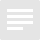 